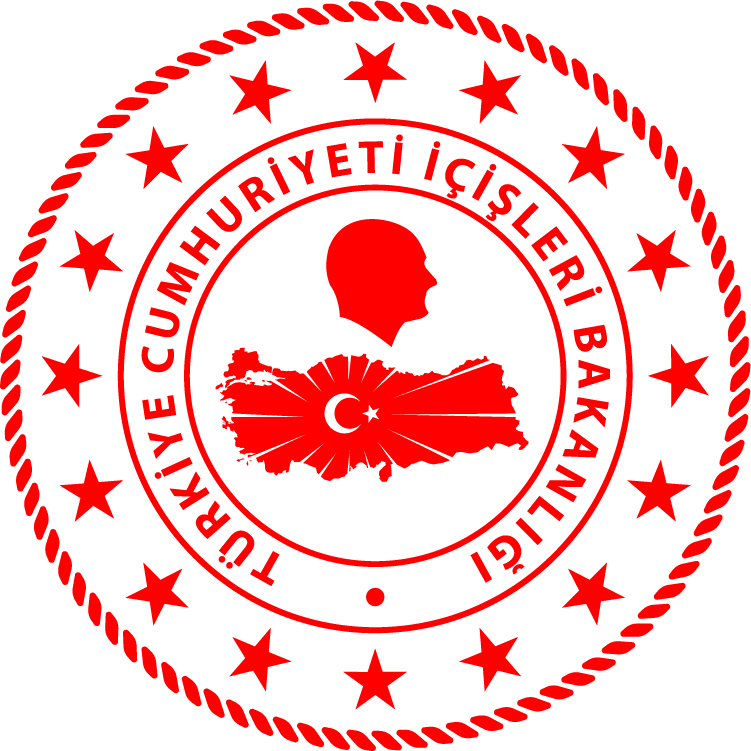 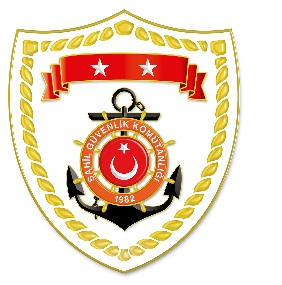 Ege BölgesiS.NoTARİHMEVKİ VE ZAMANKURTARILAN SAYISIKURTARILAN/YEDEKLENEN TEKNE SAYISIAÇIKLAMA104 Haziran 2020ÇANAKKALE/Ayvacık
Babakale
14.4551-Babakale açıklarında Yunan Sahil Güvenlik unsurları tarafından Türk Karasularına geri itilen lastik bot içerisindeki 51 düzensiz göçmen kurtarılmıştır.204 Haziran 2020ÇANAKKALE/Ayvacık
Behramkale
05.0550-Kadırga Burnu açıklarında Yunan Sahil Güvenlik unsurları tarafından Türk Karasularına geri itilen lastik bot içerisindeki 50 düzensiz göçmen kurtarılmıştır.304 Haziran 2020ÇANAKKALE/Ayvacık
Kadırga Burnu
22.0829-Kadırga Burnu açıklarında Yunan Sahil Güvenlik unsurları tarafından Türk Karasularına geri itilen lastik bot içerisindeki 29 düzensiz göçmen kurtarılmıştır.